COPIA Y RESUELVE LOS SIGUIENTES PROBLEMAS.ACUÉRDATE DE PONER DATOS, OPERACIÓN Y SOLUCIÓN.REPASALOS ANTES DE SACAR LA FOTO Y ENVIAR LA TAREA.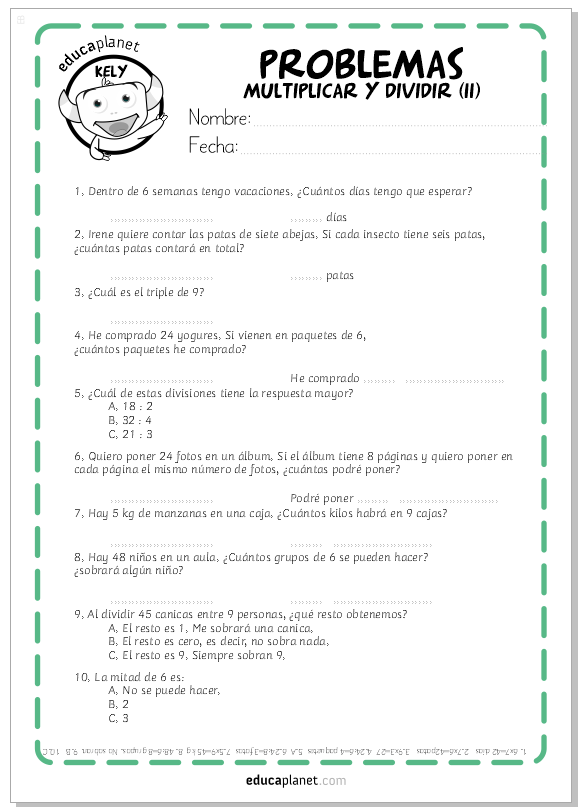 